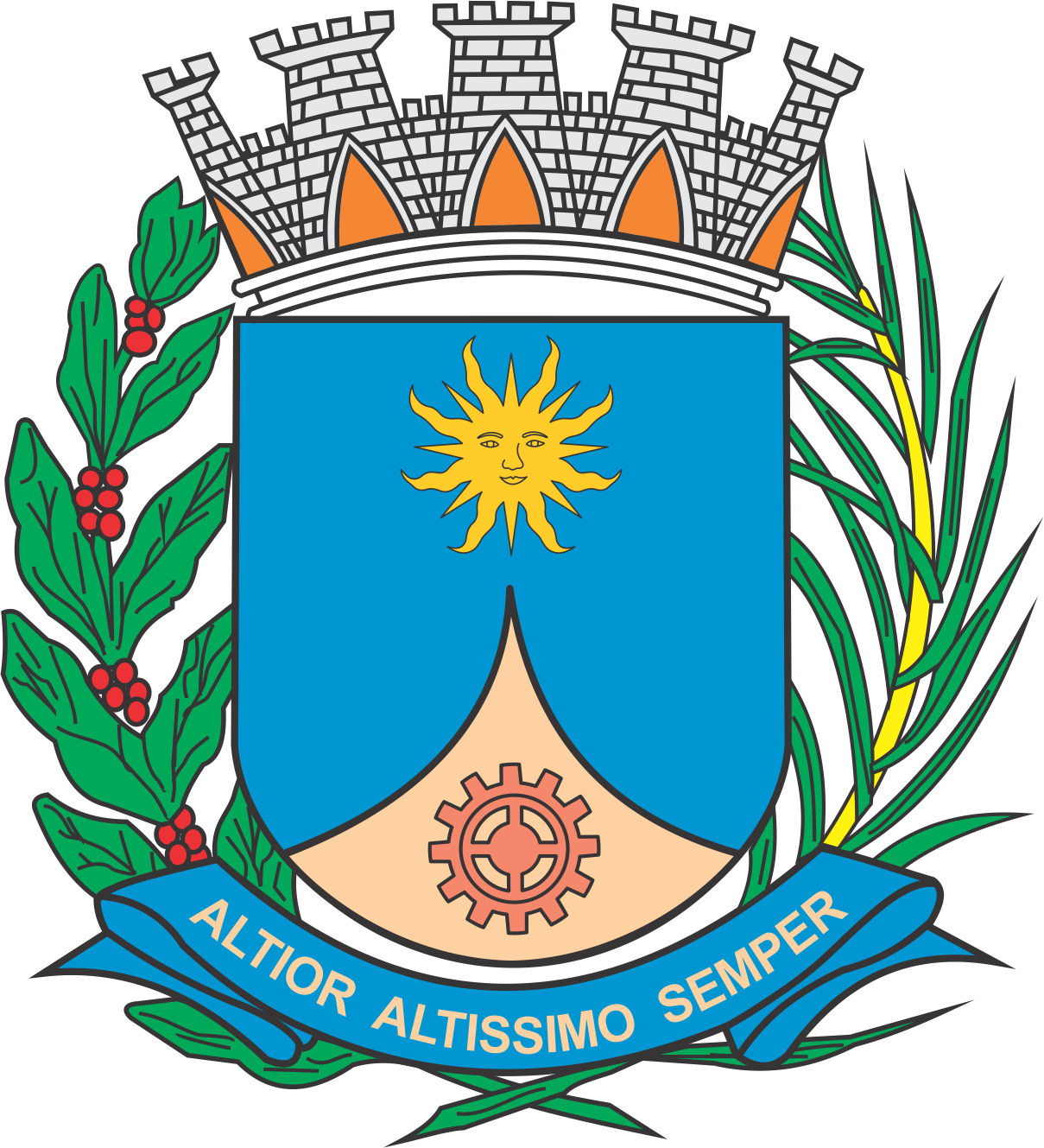 CÂMARA MUNICIPAL DE ARARAQUARAAUTÓGRAFO NÚMERO 109/2018PROJETO DE LEI NÚMERO 120/2018Dispõe sobre a abertura de crédito adicional especial e dá outras providências.		Art. 1º Fica o Poder Executivo autorizado a abrir um crédito adicional especial, no valor de R$ 679.802,03 (seiscentos e setenta e nove mil, oitocentos e dois reais e três centavos), para atender à execução dos serviços de recapeamento asfáltico e sinalização viária em diversas vias do Município, com recursos oriundos de contrato de repasse nº 856902/2017/MCIDADES/CAIXA – Processo nº 2584.1044953-87/2017, conforme demonstrativo abaixo:		Art. 2º O crédito adicional especial autorizado no art. 1º desta lei será coberto com recursos de excesso de arrecadação, oriundos de contrato de repasse nº 856902/2017/MCIDADES/CAIXA – Processo nº 2584.1044953-87/2017.		Art. 3º Fica incluído o presente crédito adicional especial na Lei nº 9.138, de 29 de novembro de 2017 (Plano Plurianual - PPA), na Lei nº 9.008, de 22 de julho de 2017 (Lei de Diretrizes Orçamentárias - LDO), e na Lei nº 9.145, de 06 de dezembro de 2017 (Lei Orçamentária Anual - LOA).		Art. 4º Esta lei entra em vigor na data de sua publicação.		CÂMARA MUNICIPAL DE ARARAQUARA, aos 09 (nove) dias do mês de maio do ano de 2018 (dois mil e dezoito).JÉFERSON YASHUDA FARMACÊUTICOPresidente02PODER EXECUTIVOPODER EXECUTIVOPODER EXECUTIVOPODER EXECUTIVOPODER EXECUTIVO02.08SECRETARIA MUNICIPAL DE OBRAS E SERVIÇOS PÚBLICOSSECRETARIA MUNICIPAL DE OBRAS E SERVIÇOS PÚBLICOSSECRETARIA MUNICIPAL DE OBRAS E SERVIÇOS PÚBLICOSSECRETARIA MUNICIPAL DE OBRAS E SERVIÇOS PÚBLICOSSECRETARIA MUNICIPAL DE OBRAS E SERVIÇOS PÚBLICOS02.08.01COORDENADORIA EXECUTIVA DE OBRAS PÚBLICASCOORDENADORIA EXECUTIVA DE OBRAS PÚBLICASCOORDENADORIA EXECUTIVA DE OBRAS PÚBLICASCOORDENADORIA EXECUTIVA DE OBRAS PÚBLICASCOORDENADORIA EXECUTIVA DE OBRAS PÚBLICASFUNCIONAL PROGRAMÁTICAFUNCIONAL PROGRAMÁTICAFUNCIONAL PROGRAMÁTICAFUNCIONAL PROGRAMÁTICAFUNCIONAL PROGRAMÁTICAFUNCIONAL PROGRAMÁTICA1515URBANISMOURBANISMO15.45115.451INFRA- ESTRUTURA URBANAINFRA- ESTRUTURA URBANA15.451.06515.451.065COSNTRUÇÃO, MANUTENÇÃO, AMPLIAÇÃO E CONSERVAÇÃO DO SISTEMA VIÁRIO COSNTRUÇÃO, MANUTENÇÃO, AMPLIAÇÃO E CONSERVAÇÃO DO SISTEMA VIÁRIO 15.451.065.115.451.065.1PROJETOPROJETO15.451.065.1.08015.451.065.1.080RECAPEAMENTO ASFÁLTICO – CONTRATO REPASSE Nº 856902/2017/MCIDADES/CAIXA RECAPEAMENTO ASFÁLTICO – CONTRATO REPASSE Nº 856902/2017/MCIDADES/CAIXA R$679.802,03CATEGORIA ECONÔMICACATEGORIA ECONÔMICACATEGORIA ECONÔMICACATEGORIA ECONÔMICACATEGORIA ECONÔMICACATEGORIA ECONÔMICA4.4.90.51Obras e InstalaçõesObras e InstalaçõesObras e InstalaçõesR$421.619,04FONTE DE RECURSOFONTE DE RECURSOFONTE DE RECURSO05 – TRANSFERÊNCIAS E CONVÊNIOS FEDERAIS VINCULADOS05 – TRANSFERÊNCIAS E CONVÊNIOS FEDERAIS VINCULADOS05 – TRANSFERÊNCIAS E CONVÊNIOS FEDERAIS VINCULADOS4.4.90.51Obras e InstalaçõesObras e InstalaçõesObras e InstalaçõesR$258.182,99FONTE DE RECURSOFONTE DE RECURSOFONTE DE RECURSO01 – TESOURO01 – TESOURO01 – TESOURO